Lekcja 4 Temat: Dlaczego się bawimy?Link do wprowadzenia: https://www.youtube.com/watch?v=CV2BgFwPjpwLink do tematu lekcji: https://youtu.be/e-Nz5eNQ1psZadanie 1. Porozmawiaj z dziadkami i rodzicami na temat gier i zabaw z czasów ich młodościa. W co się bawili w czasach swego dzieciństwa?b. Którą grę/zabawę lubili najbardziej?c. Czy grali w nią/bawili się sami czy w towarzystwie innych dzieci?Zadanie 2. Wpisz do tabeli przykładowe nazwy gier, pasujące do wymienionych kategorii.Zadanie 3. Spróbuj stworzyć nową grę lub zabawę (może to być gra ruchowa, planszowa). Sposób zaprezentowania nauczycielowi pomysłu nowej gry jest dowolny (każdy dostępny).Uwaga: Zadanie 3 jest zadaniem na szóstkę.kategoria nazwa zabawy ruchowe twórcze konstrukcyjne 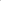 logiczne 